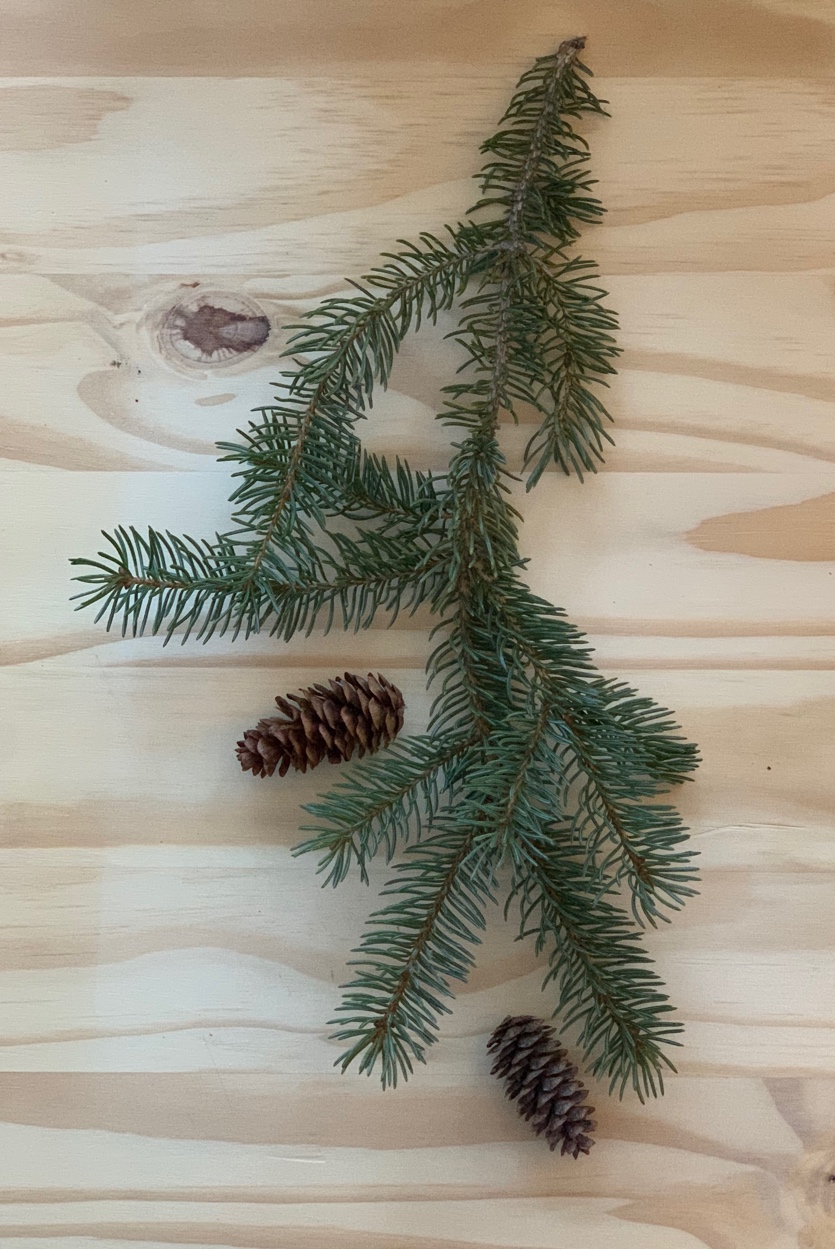 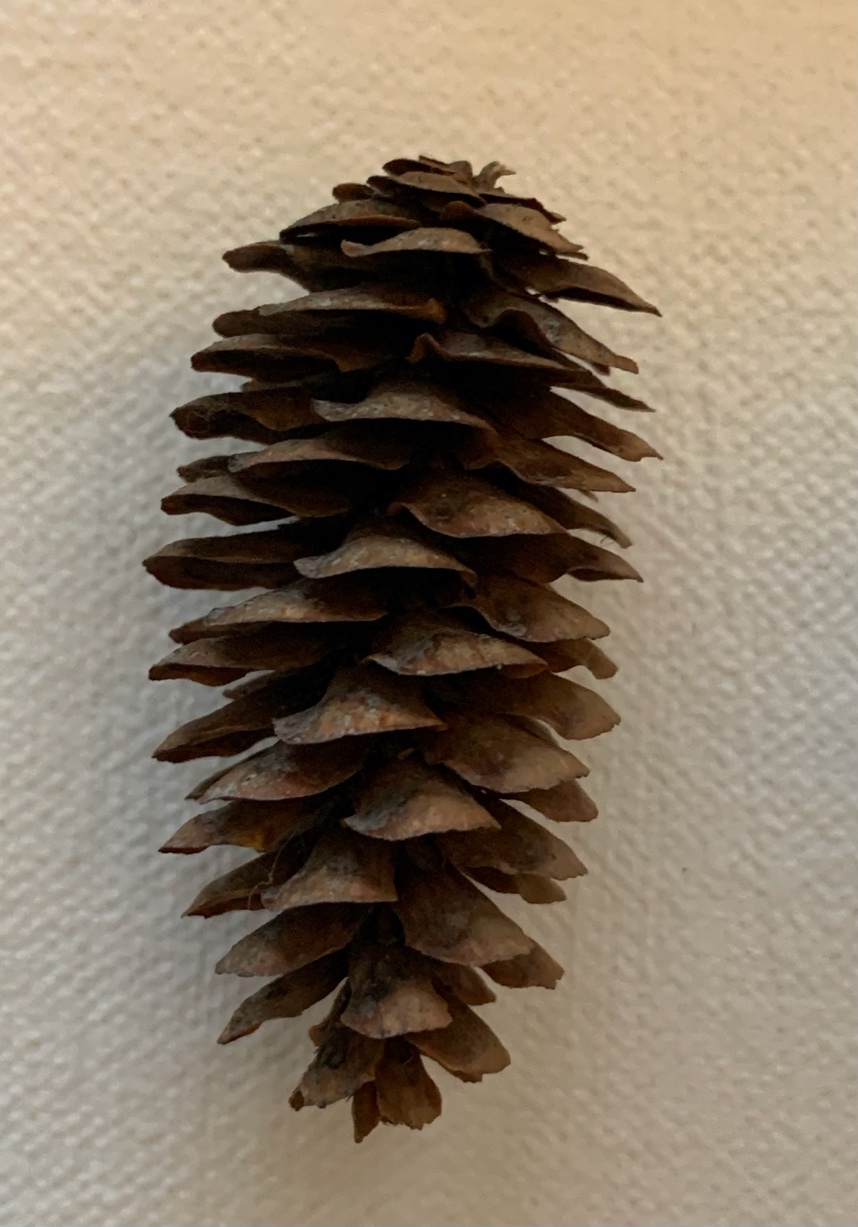          Picea glauca (White Spruce)